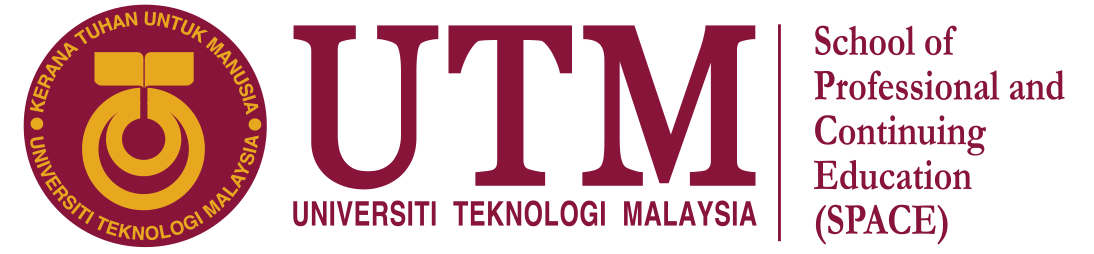 We are conduction a survey on your vaccination status. All information will be kept confidential and will only be used for admission purposes. We truly appreciate your honest feedback. Thank youNameIC No. (Malaysian)Passport No. (International)Matric No.Mobile No.Email AddressProgrammeFacultyCentre / CampusVaccination Status Please Tick()Only OneVaccination DatePlease Attached A Copy of Covid-19 Vaccination Certificate